Op woensdag 13 april houden wij onze jaarlijkse eieraktie.Door de corona zijn we de afgelopen 2 jaar niet bij u aan de deur geweest.Dit jaar gaan we het echter anders doen: we verkopen eieren op bestelling. U kunt via dit formulier, de email, de app of gewoon telefonisch eieren bij ons bestellen, deze bezorgen wij dan op woensdag 13 april bij u thuis. Alleen in OverloonWat kosten de eieren:					U kunt bij ons helaasPer stuk:				€ 0,25			NIET pinnenHeel hortje (= 30 stuks)  	€ 6,00Bestellen kan t/m vrijdag 8 april. Er kunnen op 13 april alleen nog eieren telefonisch besteld worden maar hierbij geldt: zolang de voorraad strekt.Bij bestelling uw naam en adres en evt. telefoonnummer vermelden.Naam:   	………………………………………………………………………………………………Adres:	………………………………………………………………………………………………Tel.nr.	………………………………………………………………………………………………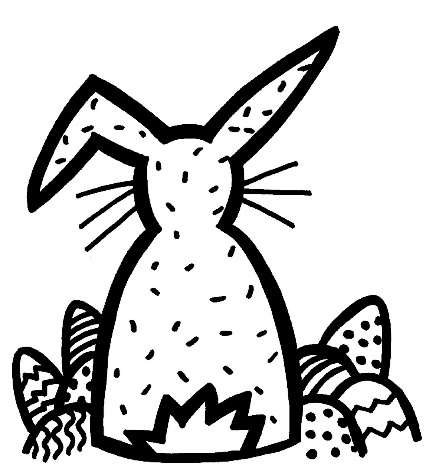 Aantal eieren:………………………   	stuks ( € 0,25)………………………	hortje(s) (30 stuks) € 6,00Bestellen via dit formulier: Inleveren bij: Willeke Boom 	Lange Akker 14Francien Janssen  Uithoornlaan 7Of bij een van onze andere leden die U kentBestellen via de mail: secretariaat@sinttheobaldusgilde.nlBestellen telefonisch of via de app: 06-11477434 (Willeke Boom)